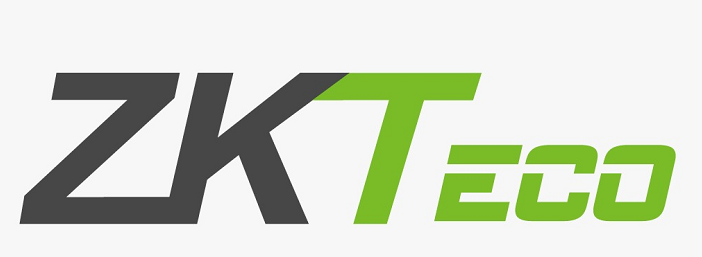 Product SpecificationRevision HistoryPart Number : NW8100Dimension Drawing: (Unit: mm)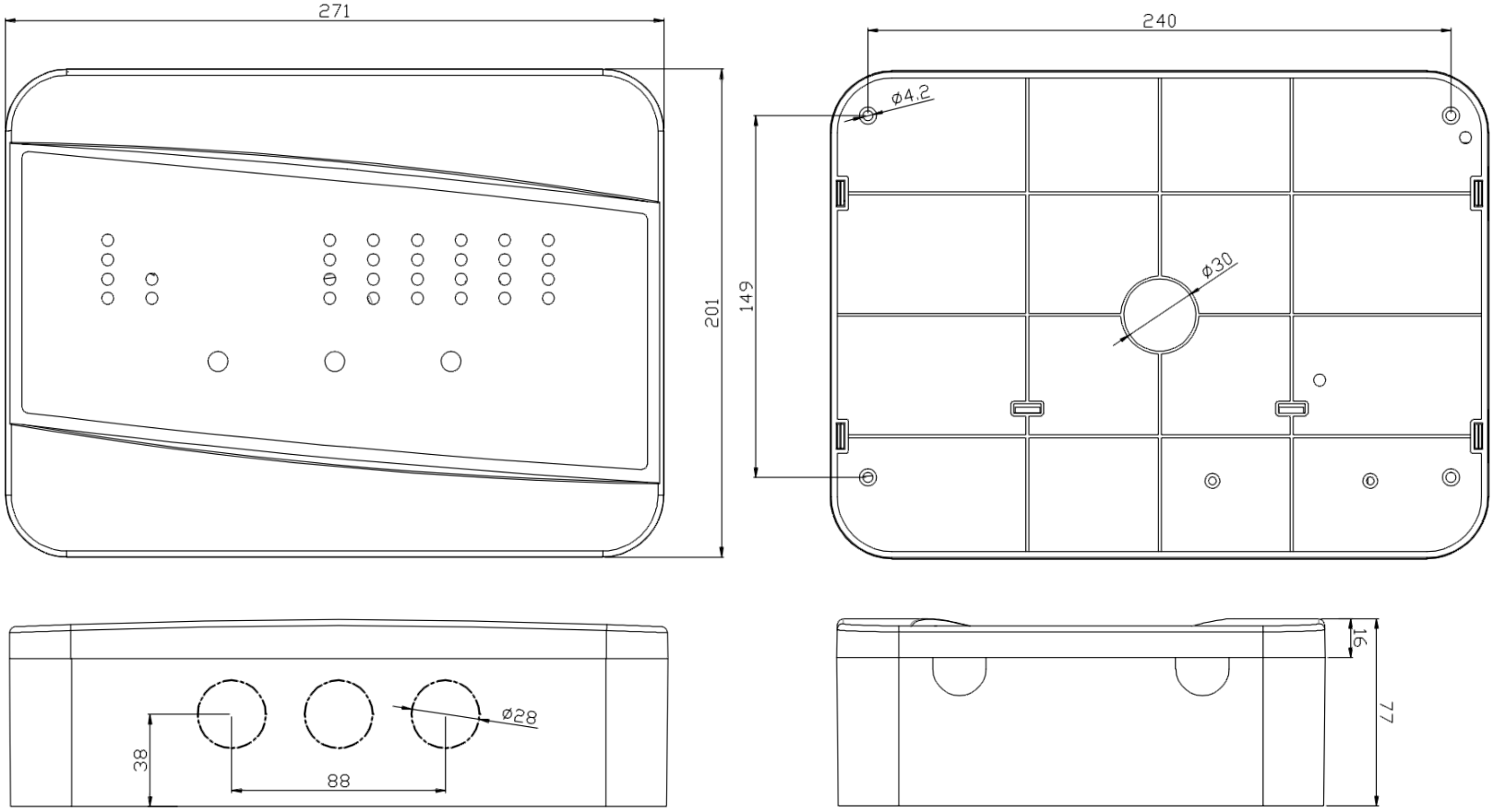 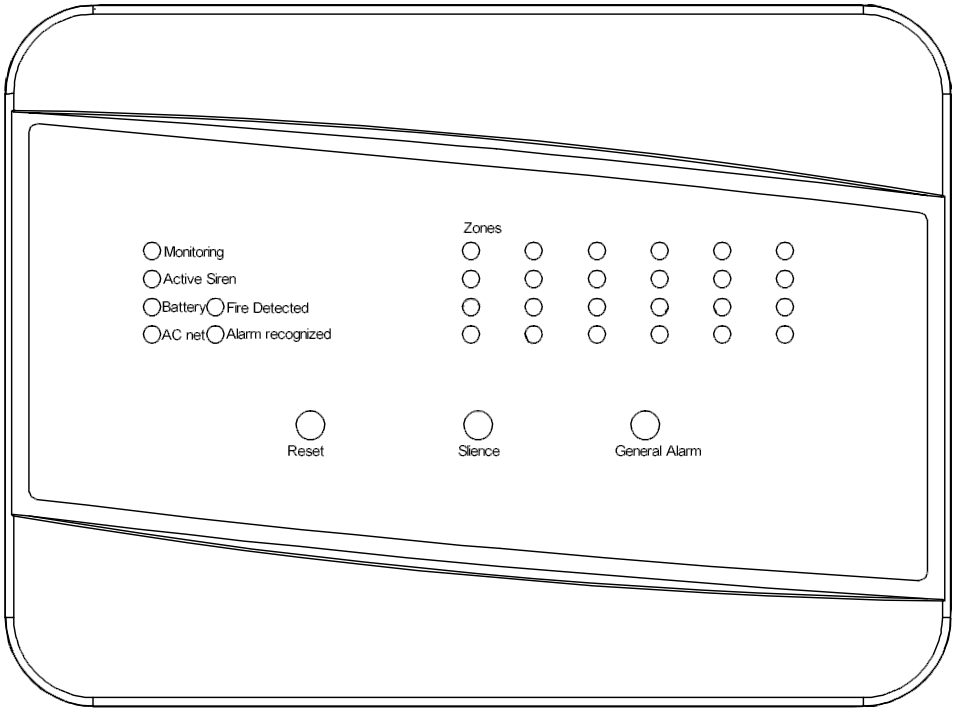 IntroductionNW8100 1-24 zone control panel has been designed to meet the requirement of an easy to use fully functional fire alarm control panel. It has 1 sounder circuits.There is no configuration, simply connect the detectors & sounders and application.Electrical Specification5. Packing Information：One inner box consists of 1pcs.5 inner boxes are packed in a carton box. (L*W*H= 30 * 20 * 9cm)Product Name:Fire Alarm Control PanelPart Number:NW8100  Version:Rev.1.0Date:2020.02.22Note:Rev.DescriptionAuthor/DateChecked ByApprover1.0ReleasedRenyumei2.25.2022LiwenhuaShanquanyiPOWER SPECIFICATIONPOWER SPECIFICATIONPOWER SPECIFICATIONPARAMETERPARAMETERPARAMETERMAINS SUPPLY VOLTAGEFREQUENCYRATED CURRENTAC 220-230V50 Hz / 60 Hz130 mAINTERNAL POWER SUPPLYINTERNAL POWER SUPPLYINTERNAL POWER SUPPLYDC 27V nominalDC 27V nominalDC 27V nominalLINE FAULT MONITORED FOR OPEN CIRCUITLINE FAULT MONITORED FOR OPEN CIRCUITLINE FAULT MONITORED FOR OPEN CIRCUITYES YES YES AUXILIARY POWER OUTPUTAUXILIARY POWER OUTPUTAUXILIARY POWER OUTPUTDC 27V nominalDC 27V nominalDC 27V nominalMAINS SUPPLY MONITORED FOR FAILUREMAINS SUPPLY MONITORED FOR FAILUREMAINS SUPPLY MONITORED FOR FAILUREYESYESYESBATTERY CHARGER MONITORED FOR FAILUREBATTERY CHARGER MONITORED FOR FAILUREBATTERY CHARGER MONITORED FOR FAILUREYESYESYESBATTERIES MONITORED FOR DISCONNECTION/FAILUREBATTERIES MONITORED FOR DISCONNECTION/FAILUREBATTERIES MONITORED FOR DISCONNECTION/FAILUREYESYESYESDETECTOR CIRCUIT SPECIFICATIONDETECTOR CIRCUIT SPECIFICATIONDETECTOR CIRCUIT SPECIFICATIONNUMBER OF CIRCUITSNUMBER OF CIRCUITSNUMBER OF CIRCUITS1~241~241~24The total number of connections does not exceedThe total number of connections does not exceedThe total number of connections does not exceed505050CALL POINT RESISTOR (NOT SUPPLIED)CALL POINT RESISTOR (NOT SUPPLIED)CALL POINT RESISTOR (NOT SUPPLIED)470 to 680 Ω, 0.25 or 0.5 W470 to 680 Ω, 0.25 or 0.5 W470 to 680 Ω, 0.25 or 0.5 WMAXIMUM NUMBER OF SMOKE/HEAT DETECTORS PER ZONEMAXIMUM NUMBER OF SMOKE/HEAT DETECTORS PER ZONEMAXIMUM NUMBER OF SMOKE/HEAT DETECTORS PER ZONE20 (based on a total detector current of 2mA; each detector consuming 100uA). Note: If End of Line Monitoring unit is fitted, for correct operation max. voltage drop must not exceed 12 volts.20 (based on a total detector current of 2mA; each detector consuming 100uA). Note: If End of Line Monitoring unit is fitted, for correct operation max. voltage drop must not exceed 12 volts.20 (based on a total detector current of 2mA; each detector consuming 100uA). Note: If End of Line Monitoring unit is fitted, for correct operation max. voltage drop must not exceed 12 volts.MAXIMUM NUMBER OF MANUAL CALL POINTS PER ZONEMAXIMUM NUMBER OF MANUAL CALL POINTS PER ZONEMAXIMUM NUMBER OF MANUAL CALL POINTS PER ZONENo limitNo limitNo limitSOUNDER CIRCUIT SPECIFICATIONSOUNDER CIRCUIT SPECIFICATIONSOUNDER CIRCUIT SPECIFICATIONNUMBER OF CIRCUITSNUMBER OF CIRCUITSNUMBER OF CIRCUITS111MAXIMUM TOTAL OUTPUT CURRENT (ALL OUTPUTS)MAXIMUM TOTAL OUTPUT CURRENT (ALL OUTPUTS)MAXIMUM TOTAL OUTPUT CURRENT (ALL OUTPUTS)400 mA400 mA400 mAMAXIMUM NO. OF BELLS @ 25mA EACHMAXIMUM NO. OF BELLS @ 25mA EACHMAXIMUM NO. OF BELLS @ 25mA EACH  These quantities are examples only. Divide 400 by the consumption of 20      each sounder/bell in mA to calculate the maximum number.  These quantities are examples only. Divide 400 by the consumption of 20      each sounder/bell in mA to calculate the maximum number.  These quantities are examples only. Divide 400 by the consumption of 20      each sounder/bell in mA to calculate the maximum number.MAXIMUM NO. OF ELECTRONIC SOUNDERS @ 20mA EACHMAXIMUM NO. OF ELECTRONIC SOUNDERS @ 20mA EACHMAXIMUM NO. OF ELECTRONIC SOUNDERS @ 20mA EACH  These quantities are examples only. Divide 400 by the consumption of 20      each sounder/bell in mA to calculate the maximum number.  These quantities are examples only. Divide 400 by the consumption of 20      each sounder/bell in mA to calculate the maximum number.  These quantities are examples only. Divide 400 by the consumption of 20      each sounder/bell in mA to calculate the maximum number.FUSE - ALL FUSES COMPLIANT TO IEC (EN 60127 PT2)FUSE - ALL FUSES COMPLIANT TO IEC (EN 60127 PT2)FUSE - ALL FUSES COMPLIANT TO IEC (EN 60127 PT2)AC FUSE ( FUSIVEL AC)AC FUSE ( FUSIVEL AC)AC FUSE ( FUSIVEL AC)500 mA  20 mm    Important: Exceeding the fuse ratings may render the equipment                  unsafe and damage the output of this equipment. This damage is1A  20 mm         factory detectable and is not covered under warranty.500 mA  20 mm    Important: Exceeding the fuse ratings may render the equipment                  unsafe and damage the output of this equipment. This damage is1A  20 mm         factory detectable and is not covered under warranty.500 mA  20 mm    Important: Exceeding the fuse ratings may render the equipment                  unsafe and damage the output of this equipment. This damage is1A  20 mm         factory detectable and is not covered under warranty.BATTERY FUSE (FUSIVEL BATERIA)BATTERY FUSE (FUSIVEL BATERIA)BATTERY FUSE (FUSIVEL BATERIA)500 mA  20 mm    Important: Exceeding the fuse ratings may render the equipment                  unsafe and damage the output of this equipment. This damage is1A  20 mm         factory detectable and is not covered under warranty.500 mA  20 mm    Important: Exceeding the fuse ratings may render the equipment                  unsafe and damage the output of this equipment. This damage is1A  20 mm         factory detectable and is not covered under warranty.500 mA  20 mm    Important: Exceeding the fuse ratings may render the equipment                  unsafe and damage the output of this equipment. This damage is1A  20 mm         factory detectable and is not covered under warranty.AUXILIAR  AND  RELAYAUXILIAR  AND  RELAYAUXILIAR  AND  RELAYAUXILIARAUXILIARAUXILIARInternal output 27VInternal output 27VInternal output 27VRELAYRELAYRELAY NF C NA  NF and C Normally closed output，NA and C  Normally open output NF C NA  NF and C Normally closed output，NA and C  Normally open output NF C NA  NF and C Normally closed output，NA and C  Normally open outputCONNECTION BLOCKCONNECTION BLOCKCONNECTION BLOCKLARGEST ACCEPTABLE CONDUCTOR SIZELARGEST ACCEPTABLE CONDUCTOR SIZELARGEST ACCEPTABLE CONDUCTOR SIZE2.5 ㎟2.5 ㎟2.5 ㎟SMALLEST ACCEPTABLE CONDUCTOR SIZESMALLEST ACCEPTABLE CONDUCTOR SIZESMALLEST ACCEPTABLE CONDUCTOR SIZE0.75 ㎟0.75 ㎟0.75 ㎟PHYSICALPHYSICALPHYSICALENCLOSURE (WIDTH * HEIGHT * DEPTH)ENCLOSURE (WIDTH * HEIGHT * DEPTH)ENCLOSURE (WIDTH * HEIGHT * DEPTH)300*200*90 ㎜300*200*90 ㎜300*200*90 ㎜BATTERY VOLUME DIMENSIONS (WIDTH * HEIGHT * DEPTH)BATTERY VOLUME DIMENSIONS (WIDTH * HEIGHT * DEPTH)BATTERY VOLUME DIMENSIONS (WIDTH * HEIGHT * DEPTH)170*70*65 ㎜(will accept typically 1.2 or 2.0 Ah sealed lead acid batteries)170*70*65 ㎜(will accept typically 1.2 or 2.0 Ah sealed lead acid batteries)170*70*65 ㎜(will accept typically 1.2 or 2.0 Ah sealed lead acid batteries)WEIGHT (WITHOUT BATTERIES)WEIGHT (WITHOUT BATTERIES)WEIGHT (WITHOUT BATTERIES)2.3 Kg2.3 Kg2.3 KgIP RATING (to EN 60529)IP RATING (to EN 60529)IP RATING (to EN 60529)IP30 (when correctly installed)IP30 (when correctly installed)IP30 (when correctly installed)ENVIRONMENTALENVIRONMENTALENVIRONMENTALOPERATING TEMPERATUREOPERATING TEMPERATUREOPERATING TEMPERATURE-10℃ to +40℃-10℃ to +40℃-10℃ to +40℃HUMIDITYHUMIDITYHUMIDITY5% to 95% RH (non-condensing)5% to 95% RH (non-condensing)5% to 95% RH (non-condensing)